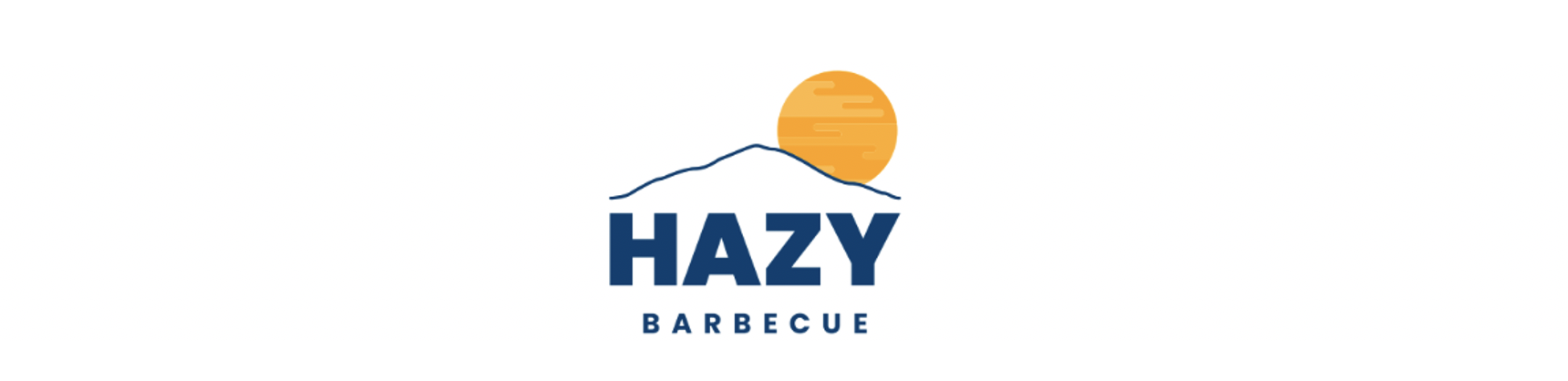 Temperature HoldingMeat should be held in a 150 degree oven (or the warm setting) until just before carving.Brisket CarvingPlace brisket on a large cutting board and use a long, serrated knife to carveIdentify the Point vs. the Flat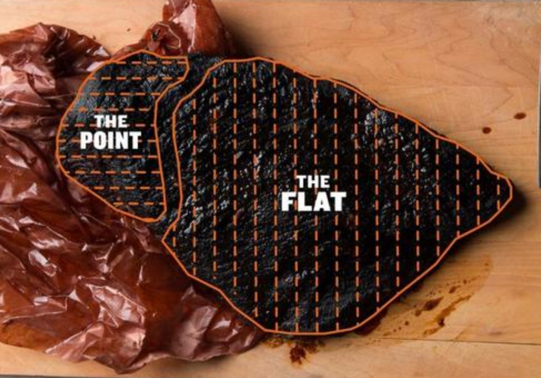 Cut the brisket in two pieces, separating the Point from the Flat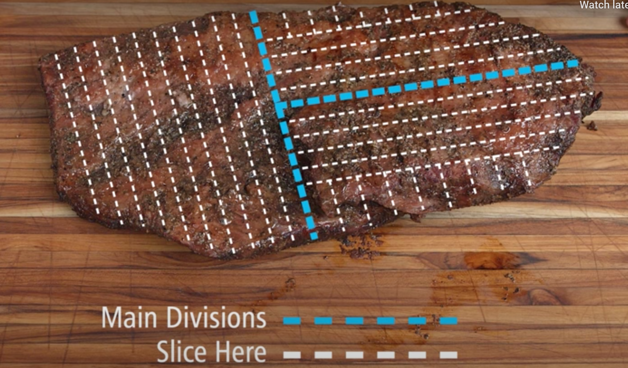 Slice the Flat on an angle against the grain in ¼ inch thicknessTrim the fat from the PointOptional: Carve off the ridge and tip from the Point for Burnt EndsDivide the Point in two pieces, slicing in half lengthwise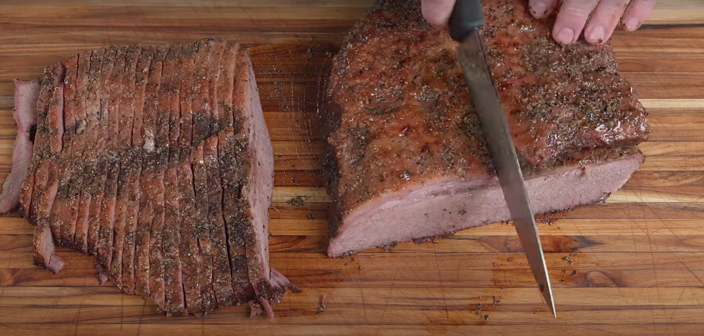 Each half of the point should be carved in 3/8 inch slices against the grain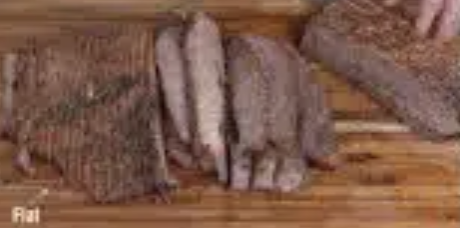 